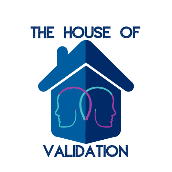 Return this questionnaire to Dejaye Botkin via email: dejayebotkin@gmail.com For clients under 18, Parent Name:__________________________Contact #__________________Attendee Name:____________________________________Cell #__________________________Home Address:___________________________________________________________________Age:__________________________________School/Employer:___________________________Name of Group or Workshop you plan to attend: _____________________________________Date/time of Group or Workshop you plan to attend:______________________________________Have you completed a full intake packet?  Y or N (You can download the packet from my website: https://www.scottsdalecoachingandcounseling.com/)How did you hear about the group or workshop?______________________________________Primary reason for joining group or registering for a workshop?_________________________________3 Goals and Objectives you would like to cover during the group/workshop:1.________________________________________2.________________________________________3.________________________________________I understand that groups are $30 cash and workshops are $125/hour: (initial)___________I understand that everything said in a group or workshop is confidential: (initial)_________I understand that this group/workshop may be challenging but it has my best intention in mind.  (Nothing works unless you do!): (initial)___________My concerns/fears/anxieties about this group workshop is:_____________________________________________________________________________What you need to know about my is:______________________________________________I have the following questions:1.____________________________________________________2.____________________________________________________3.___________________________________________________